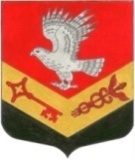 МУНИЦИПАЛЬНОЕ ОБРАЗОВАНИЕ«ЗАНЕВСКОЕ ГОРОДСКОЕ ПОСЕЛЕНИЕ»ВСЕВОЛОЖСКОГО МУНИЦИПАЛЬНОГО РАЙОНАЛЕНИНГРАДСКОЙ ОБЛАСТИСОВЕТ ДЕПУТАТОВ ЧЕТВЕРТОГО СОЗЫВАРЕШЕНИЕ15.09.2020 года     									№ 57гп.Янино-1О законодательной инициативе советадепутатов МО «Заневское городское поселение»по внесению в Законодательное собраниеЛенинградской области проекта Областногозакона «О внесении изменений в Областной законот 02.07.2003 № 47-оз «Об административныхправонарушениях»В соответствии со статьей 31 Устава Ленинградской области, статьей 40 Регламента Законодательного собрания Ленинградской области, утвержденного Постановлением Законодательного собрания Ленинградской области от 23.04.2002 № 186, совет депутатов принял РЕШЕНИЕ: Внести в порядке законодательной инициативы в Законодательное собрание Ленинградской области проект Областного закона «О внесении изменений в Областной закон от 02.07.2003 № 47-оз «Об административных правонарушениях».Поручить депутату Законодательного собрания Ленинградской области Алиеву Саяду Исбаровичу представлять проект Областного закона «О внесении изменений в Областной закон от 02.07.2003 № 47-оз «Об административных правонарушениях» при его рассмотрении в Законодательном собрании Ленинградской области.Настоящее решение вступает в силу со дня его подписания.Решение подлежит опубликованию в газете «Заневский вестник».Контроль за исполнением решения возложить на постоянно действующую депутатскую комиссию по вопросам местного самоуправления, предпринимательству и бизнесу, законности и правопорядку.Глава муниципального образования				В.Е. КондратьевПредседателю Законодательного собрания Ленинградской областиС.М. БебенинуУважаемый Сергей Михайлович!В соответствии со статьей 31 Устава Ленинградской области, статьями 40, 42 Регламента Законодательного собрания Ленинградской области, совет депутатов муниципального образования «Заневское городское поселение» Всеволожского муниципального района Ленинградской области вносит на рассмотрение Законодательного собрания Ленинградской области в качестве законодательной инициативы проект Областного закона «О внесении изменений в Областной закон от 02.07.2003 № 47-оз «Об административных правонарушениях».Приложение:1. Решение совета депутатов муниципального образования «Заневское городское поселение Всеволожского муниципального района Ленинградской области от 15.09.2020 № 57 «О законодательной инициативе совета депутатов муниципального образования «Заневское городское поселение» Всеволожского муниципального района Ленинградской области по внесению в Законодательное собрание Ленинградской области проекта Областного закона «О внесении изменений в Областной закон от 02.07.2003 № 47-оз «Об административных правонарушениях» – на 1 лист. 1 экз.2. Проект Областного закона «О внесении изменений в Областной закон от 02.07.2003 № 47-оз «Об административных правонарушениях» – на 1 лист. 1 экз.3. Пояснительная записка к проекту Областного закона «О внесении изменений в Областной закон от 02.07.2003 № 47-оз «Об административных правонарушениях» – на 3 лист. 1 экз.4. Финансово-экономическое обоснование проекта Областного закона «О внесении изменений в Областной закон от 02.07.2003 № 47-оз «Об административных правонарушениях» – на 1 лист. 1 экз.5. Предложения о разработке нормативных правовых актов, принятие которых необходимо для реализации Областного закона «О внесении изменений в Областной закон от 02.07.2003 № 47-оз «Об административных правонарушениях» – на 1 лист. 1 экз.6. Перечень действующих на территории Ленинградской области нормативных правовых актов, отмены, изменения или дополнения которых потребует принятие Областного закона «О внесении изменений в областной закон от 02.07.2003 № 47-оз «Об административных правонарушениях» – на 1 лист. 1 экз.;7. Справка о состоянии законодательства в данной сфере правового регулирования – на 1 лист. 1 экз.Глава муниципального образования				В.Е. КондратьевПРОЕКТВнесен Советом депутатов муниципального образования «Заневское городское поселение» Всеволожского муниципального района Ленинградской области ЛЕНИНГРАДСКАЯ ОБЛАСТЬОБЛАСТНОЙ ЗАКОН«О внесении изменений в Областной закон от 02.07.2003 № 47-оз«Об административных правонарушениях»Статья 1Внести в Областной закон от 02.07.2003 № 47-оз «Об административных правонарушениях» следующие изменения:В статье 3.3:а) в абзаце втором слова «до одной тысячи пятисот рублей» заменить словами «от двух тысяч пятисот рублей до пяти тысяч рублей», слова «от одной тысячи рублей до четырех тысяч рублей» заменить словами «от пяти тысяч рублей до десяти тысяч рублей»;б) абзац второй дополнить словами «на юридических лиц от пятидесяти тысяч рублей до двухсот тысяч рублей».В статье 3.7:в абзаце втором слова «от трех тысяч рублей до пяти тысяч рублей» заменить словами «от пяти тысяч рублей до десяти тысяч рублей», слова «от пяти тысяч рублей до десяти тысяч рублей» заменить словами «от десяти тысяч рублей до двадцати тысяч рублей», слова «от пятнадцати тысяч рублей до тридцати тысяч рублей» заменить словами «от ста тысяч рублей до четырехсот тысяч рублей».Статья 2Настоящий Областной закон вступает в силу через 10 дней после его официального опубликования.Губернатор Ленинградской области						А.Ю. Дрозденко ПОЯСНИТЕЛЬНАЯ ЗАПИСКАк проекту Областного закона«О внесении изменений в Областной закон от 02.07.2003 N 47-оз«Об административных правонарушениях»Разработка проекта Областного закона «О внесении изменений в Областной закон от 02.07.2003 № 47-оз «Об административных правонарушениях» вызвана необходимостью решения актуальной для Ленинградской области проблем – осуществления торговли в неотведенных для этого местах и размещения нестационарных торговых объектов с нарушением схемы размещения нестационарных торговых объектов. Областной закон Ленинградской области от 02.07.2003 № 47-оз «Об административных правонарушениях» (далее – Областной закон), в том числе, регулирует отношения в сфере предпринимательской деятельности, осуществляемой физическими и юридическими лицами на территории региона, устанавливает запреты и ограничения, регулирующие осуществление уличной торговли.В настоящее время наблюдается тенденция к устойчивому росту правонарушений, связанных с осуществлением незаконной уличной торговли на территории Ленинградской области. Правонарушения в данной сфере общественных отношений влекут за собой последствия, негативно отражающиеся на функционировании общества в целом, а также на качестве жизни населения региона.Органами местного самоуправления проводится работа по привлечению лиц, осуществляющих торговлю в неотведенных для этого местах и размещающих нестационарные торговые объекты с нарушением требований действующего законодательства, к ответственности, предусмотренной Областным законом в пределах своих полномочий.Процедура привлечения лиц к административной ответственности в настоящий момент для органов местного самоуправления фактически является единственным механизмом борьбы с административными правонарушениями в сфере предпринимательской деятельности, предусмотренными ст. 3.3 и ст. 3.7 Областного закона. Однако установленные законом санкции не позволяют в полной мере влиять на динамику снижения совершения рассматриваемых административных правонарушений, а также стимулировать ответственное правомерное поведение субъектов данных правоотношений. Поэтому становится очевидным, что одной из причин роста количества правонарушений является относительно низкий размер санкций.Хотелось бы отметить, что законы таких субъектов Российской Федерации как города федерального значения Москва и Санкт-Петербург об административных правонарушениях, содержат аналогичные нормы нормам ст. 3.3 и ст. 3.7 Областного закона, однако санкции, предусмотренные в «Кодексе города Москвы об административных нарушениях» и Законе Санкт-Петербурга от 31.05.2010 № 273-70 «Об административных правонарушениях в Санкт-Петербурге» значительно выше санкций, предусмотренных в Областном законе.Ленинградская область и Санкт-Петербург являются самостоятельными субъектами Российской Федерации. Однако ряд муниципальных районов Ленинградской области, в том числе и Всеволожский муниципальный район, имеют исключительно географическую границу с Санкт-Петербургом, а практически образуют единое территориальное и экономическое пространство. Поэтому логично установление одинакового уровня штрафных санкций за совершение аналогичных административных правонарушений.Санкции, предусмотренные законом Санкт-Петербурга от 31.05.2010 № 273-70 «Об административных правонарушениях в Санкт-Петербурге» за осуществление торговой деятельности, оказание услуг вне специально отведенных для этого мест, предполагают наложение штрафа на физических лиц в размере от двух тысяч пятисот рублей до пяти тысяч рублей, на должностных лиц от пяти тысяч рублей до десяти тысяч рублей, на юридических лиц от пятидесяти тысяч рублей до двухсот тысяч рублей.Предлагаем установить аналогичные санкции за совершение административного правонарушения, предусмотренного ст. 3.3 Областного закона, одновременно введя ответственность для юридических лиц.Нормы, предусмотренные ст. 3.3 и ст. 3.7 Областного закона, регулируют однородные общественные отношения в сфере осуществления уличной торговли, при этом размер санкций, предусмотренных ст. 3.7 примерно в два раза превышает размер санкции, предусмотренных ст. 3.3 Областного закона, что обуславливается более серьезными последствиями для общественных отношений возникающими в результате совершения административного правонарушения, предусмотренного ст. 3.7 Областного закона.В связи с чем, предлагаем сохранить пропорциональное соотношение размеров санкций, предусмотренных за совершение данных административных правонарушений, и установить за совершение деяния, предусмотренного ст. 3.7 Областного закона следующие размеры штрафных санкций: для физических лиц в размере от пяти тысяч рублей до десяти тысяч рублей, для должностных лиц от десяти тысяч рублей до двадцати тысяч рублей, для юридических лиц от ста тысяч рублей до четырехсот тысяч рублей.Полагаем, что предусмотренные законопроектом меры позволят резко снизить масштабы совершения правонарушений, предусмотренных ст. 3.3 и ст. 3.7 Областного закона, при одновременном исполнении условия неотвратимости наказания за совершение вышеуказанных административных правонарушений, а также послужит стимулирующим фактором для формирования устойчивого правомерного поведения субъектов общественных отношений, возникающих в процессе осуществления уличной торговли.На основании изложенного совет депутатов муниципального образования «Заневское городское поселение» Всеволожского муниципального района Ленинградской области выступает с законодательной инициативой о внесении изменений в Областной закон от 02.07.2003 № 47-оз «Об административных нарушениях», а именно – об увеличении штрафных санкций за совершение административных правонарушений, предусмотренных статьей 3.3 и статьей 3.7 Областного закона.Принятие данного проекта Областного закона направлено на ужесточение мер ответственности лиц, осуществляющих торговлю в неотведенных для этого местах и размещение нестационарных торговых объектов с нарушением схемы размещения нестационарных торговых объектов, с целью стимулирования снижения доли административных правонарушений в области общественных отношений, возникающих в процессе осуществления торговли вне стационарных торговых объектов на территории Ленинградской области.Глава муниципального образования				В.Е. КондратьевПРЕДЛОЖЕНИЯо разработке нормативных правовых актов, принятие которых необходимо для реализации Областного закона «О внесении изменений в Областной закон от 02.07.2003 № 47-оз«Об административных правонарушениях»Принятие Областного закона «О внесении изменений в Областной закон от 02.07.2003 № 47-оз «Об административных правонарушениях» не потребует разработки и принятия других законодательных и иных нормативных правовых актов. Глава муниципального образования				В.Е. КондратьевПЕРЕЧЕНЬобластных законов и иных нормативных правовых актов Ленинградской области отмены, изменения или дополнения которых потребует принятие Областного закона«О внесении изменений в Областной закон от 02.07.2003 № 47-оз«Об административных правонарушениях»Принятие рассматриваемого законопроекта не предполагает необходимость принятия областных законов и иных нормативных правовых актов Ленинградской области отмены, изменения или дополнения которых потребует принятие областного закона.Глава муниципального образования				В.Е.КондратьевСПРАВКАо состоянии законодательства в данной сфереправового регулированияПравовую основу проекта Областного закона «О внесении изменений в Областной закон от 02.07.2003 № 47-оз «Об административных правонарушениях» составляют:1. Кодекс Российской Федерации об административных правонарушениях;2. Федеральный закон от 06.10.2003 № 131-ФЗ «Об общих принципах организации местного самоуправления в Российской Федерации»;3. Областной закон Ленинградской области от 02.07.2003 № 47-оз «Об административных правонарушениях»;4. Областной закон Ленинградской области от 13.10.2006 № 116-оз «О наделении органов местного самоуправления муниципальных образований Ленинградской области отдельными государственными полномочиями Ленинградской области в сфере административных правоотношений».Глава муниципального образования				В.Е.КондратьевФИНАНСОВО-ЭКОНОМИЧЕСКОЕ ОБОСНОВАНИЕОбластного закона«О внесении изменений в Областной закон от 02.07.2003 № 47-оз«Об административных правонарушениях»Принятие Областного закона «О внесении изменений в Областной закон от 02.07.2003 № 47-оз «Об административных правонарушениях» не потребует выделения дополнительных средств областного бюджета.Глава муниципального образования				В.Е.Кондратьев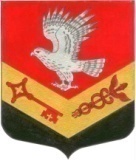 МУНИЦИПАЛЬНОЕ ОБРАЗОВАНИЕ«ЗАНЕВСКОЕГОРОДСКОЕ ПОСЕЛЕНИЕ»ВСЕВОЛОЖСКОГОМУНИЦИПАЛЬНОГО РАЙОНАЛЕНИНГРАДСКОЙ ОБЛАСТИСОВЕТ ДЕПУТАТОВ188689 Ленинградская обл.Всеволожский район г.п. Янино-1, ул. Кольцевая, д. 8 корп.1 Тел. 640-45-14Факс 640-45-14E-mail: Zanevka-sovdep@yandex.ru16.09.2020 № 93/01-29На №_____________________